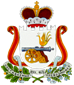 АДМИНИСТРАЦИЯ ИГОРЕВСКОГО СЕЛЬСКОГО ПОСЕЛЕНИЯ ХОЛМ-ЖИРКОВСКОГО РАЙОНА СМОЛЕНСКОЙ ОБЛАСТИ                          П О С Т А Н О В Л Е Н И Е14.02.2020г.         № 11О создании рабочей группы по вопросам оказания имущественной поддержки субъектам малого и среднегопредпринимательства на территории  Игоревского сельского поселения Холм-Жирковского района Смоленской области области	В соответствии с Федеральным законом от 24 июля 200г года № 209-ФЗ  «О развитии малого и среднего предпринимательства в Российской Федерации», в целях оказания имущественной поддержки субъектам малого и среднего предпринимательства на территории Игоревского сельского поселения Холм-Жирковского района Смоленской  области, администрация Игоревского сельского поселения  Холм-Жирковского района Смоленской  области  ПОСТАНОВЛЯЕТ: 	1. Создать рабочую группу по вопросам оказания имущественной поддержки субъектам малого и среднего предпринимательства на территории Игоревского сельского поселения Холм-Жирковского района Смоленской  области  (далее рабочая группа) в составе согласно приложению № 1.	2. Утвердить Положение о рабочей группе согласно приложению № 2.	3. Специалисту администрации Игоревского сельского поселения Холм-Жирковского Смоленской области ответственному за опубликование нормативно правовых актов администрации Игоревского сельского поселения Холм-Жирковского Смоленской области : 	- обеспечить размещение настоящего постановления на официальном сайте Игоревского сельского поселения Холм-Жирковского Смоленской области  в информационно-телекоммуникационной сети «Интернет»;	- обеспечить регулярное размещение информации о деятельности рабочей группы на официальном сайте Игоревского сельского поселения Холм-Жирковского Смоленской области в информационно-телекоммуникационной сети «Интернет»;	- организовать рассылку настоящего постановления всем членам рабочей группы.      4. Контроль за исполнением настоящего постановления оставляю за собой.И.п. Главы  муниципального образованияИгоревского сельского поселенияХолм-Жирковского районаСмоленской области                                                        Н.М.АнисимоваПриложение № 1к постановлению администрации Игоревского сельского поселения Холм-Жирковского Смоленской области от   14.02.2020г. № 11Состав рабочей группы по вопросам оказания имущественной поддержки субъектам малого и среднего предпринимательства на территории Игоревского сельского поселения Холм-Жирковского Смоленской области Приложение № 2к постановлению администрации Игоревского сельского поселения Холм-Жирковского района Смоленской областиОт 14.02.2020г №10Положениео рабочей группе по вопросам оказания имущественной поддержки субъектам малого и среднего предпринимательства на территории Игоревского сельского поселения Холм-Жирковского                                            района Смоленской области 1. Общие положения	1.1. Настоящее Положение определяет порядок деятельности рабочей группы по вопросам оказания имущественной поддержки субъектам малого и  среднего предпринимательства на территории Игоревского сельского поселения Холм-Жирковского района Смоленской  области.	1.2. Рабочая группа является совещательным консультативным органом по вопросам оказания имущественной поддержки субъектам малого и  среднего предпринимательства на территории Игоревского сельского поселения Холм-Жирковского района Смоленской  области.	1.3. Целями деятельности рабочей группы являются:	- обеспечение единого подхода к организации  оказания имущественной поддержки субъектам малого и  среднего предпринимательства (далее субъекты МСП) на территории Игоревского сельского поселения Холм-Жирковского района Смоленской  области,, основанного на лучших практиках реализации положений Федерального закона от 24 июля 2007 года № 209-ФЗ «О развитии малого и среднего предпринимательства в Российской Федерации» (далее - Закон № 209-ФЗ) в целях обеспечения равного доступа субъектов МСП к мерам имущественной поддержки;	- выявление источников для пополнения перечней муниципального имущества, предусмотренных частью 4 статьи 18 Закона № 209-ФЗ (далее-Перечни) на территории Игоревского сельского поселения Холм-Жирковского района Смоленской  области.	- выработка и (или) тиражирование лучших практик оказания имущественной поддержки субъектам МСП на территории Игоревского сельского поселения Холм-Жирковского района Смоленской  области.	1.4. Рабочая группа в своей деятельности руководствуется Законом № 209-ФЗ и иными федеральными законами, указами Президента Российской Федерации, постановлениями Правительства Российской Федерации, законами Смоленской области  и иными муниципальными нормативными правовыми актами Игоревского сельского поселения Холм-Жирковского района Смоленской  области, а также настоящим Положением.	1.5. Рабочая группа осуществляет свою деятельность на принципах равноправия ее членов, коллегиальности принятия решений и гласности.2. Задачи и функции рабочей группы	2.1. Координация оказания имущественной поддержки субъектам МСП на территории  Игоревского сельского поселения Холм-Жирковского района Смоленской  области, .	2.2. Оценка эффективности мероприятий, реализуемых администрацией Игоревского сельского поселения Холм-Жирковского района Смоленской  области,  по оказанию имущественной поддержки субъектам МСП.	2.3. Разработка годовых и квартальных планов мероприятий по оказанию имущественной поддержки субъектам МСП на территории Игоревского сельского поселения Холм-Жирковского района Смоленской области.	2.4. Проведение анализа состава муниципального имущества для цели выявления источников пополнения Перечней осуществления на основе информации, полученной по результатам:	а) запроса сведений из реестров муниципального имущества, выписок из Единого государственного реестра недвижимости, данных архивов, иных документов об объектах казны и имуществе, закрепленном на праве хозяйственного ведения или оперативного управления за муниципальным предприятием или учреждением, в том числе неиспользуемом, неэффективно используемом или используемом не по назначению, а также земельных участках, государственная собственность на которые не разграничена, выморочном имуществе (за исключением жилых помещений и предметов, срок полезного использования которых составляет менее пяти лет), бесхозяйном и ином имуществе;	б) обследование объектов муниципального недвижимого имущества, в том числе земельных участков, на территории Игоревского сельского поселения Холм-Жирковского района Смоленской  области,  органом, уполномоченным на проведение такого обследования;	в) предложений субъектов МСП, заинтересованных в получении в аренду муниципального имущества.	2.5. Рассмотрение предложений, поступивших от администрации Игоревского сельского поселения Холм-Жирковского района Смоленской  области, администрации Холм-Жирковского района , других  органов местного самоуправления района, представителей общественности, субъектов МСП о дополнении Перечней.	2.6. Выработка рекомендаций и предложений в рамках оказания имущественной поддержки субъектам МСП на территории Игоревского сельского поселения Холм-Жирковского района Смоленской  области, , в том числе по следующим вопросам:	а) формированию и дополнению Перечней, расширению состава имущества, вовлекаемого в имущественную поддержку;	б) замене объектов, включенных в Перечни и не востребованных субъектами МСП, на другое имущество или по их иному использованию ( по результатам анализа состава имущества Перечней, количества обращений субъектов МСП, итого торгов на право заключения Договоров аренды);	в) установлению льготных условий предоставления в аренду имущества, муниципальных преференций для субъектов МСП на территории Игоревского сельского поселения Холм-Жирковского района Смоленской  области,	г) нормативному правовому регулированию оказания имущественной поддержки субъектам МСП, в том числе упрощению порядка получения такой поддержки;	д)разработка показателей эффективности деятельности органов местного самоуправления, ответственных за реализацию имущественной поддержки субъектов МСП;	е) обеспечению информирования субъектов МСП об имущественной поддержке;	ж) совершенствованию порядка учета муниципального имущества, размещения и актуализации сведений о нем в информационно- телекоммуникационной сети «Интернет»;	з) включению в утвержденные программы по управлению муниципальным имуществом, направленных на совершенствование механизмов оказания имущественной поддержки субъектам МСП, а также использование имущественного потенциала публично-правового образования для расширения такой поддержки.	2.7. Оказание информационного и консультационного содействия органам местного самоуправления, в том числе посредством обучающих мероприятий по оказанию имущественной поддержки субъектам МСП.	2.8. Взаимодействие с федеральными органами власти, а также с акционерным обществом «Федеральная корпорация по развитию малого и среднего предпринимательства» по вопросам оказания имущественной поддержки субъектам МСП.	2.9. Выдвижение и поддержка инициатив, направленных на совершенствование оказания имущественной поддержки субъектам МСП, на основе анализа сложившейся региональной и муниципальной практики.3. Права рабочей группы	В целях осуществления задач, предусмотренных разделом 2 настоящего Положения, рабочая группа имеет право:	3.1. Рассматривать на своих заседаниях вопросы в соответствии с компетенцией рабочей группы, принимать соответствующие решения.	3.2. Запрашивать информацию и материалы от администрации Игоревского сельского поселения Холм-Жирковского района Смоленской  области, администрации Игоревского сельского поселения Холм-Жирковского района Смоленской  области, других  органов местного самоуправления района, общественных объединений по вопросам, отнесенным к компетенции рабочей группы.	3.3. Привлекать к работе рабочей группы представителей заинтересованных органов исполнительной власти, органов местного самоуправления, субъектов МСП, научных, общественных и иных организаций, а также других специалистов.	3.4. Направлять органам, уполномоченным на проведение обследования объектов муниципального недвижимого имущества, списки объектов недвижимости, в отношении которых предлагается провести обследование и (или) представить дополнительную информацию.	3.5. Участвовать через представителей, назначаемых по решению рабочей группы, с согласия органа, уполномоченного на проведение обследования объектов муниципального недвижимого имущества, в проведении обследования объектов недвижимости, в том числе земельных участков, на территории Игоревского сельского поселения Холм-Жирковского района Смоленской  области, в соответствии со списком, указанным в пункте 3.4 настоящего Положения.	3.6. Давать рекомендации по вопросам, отнесенным к компетенции рабочей группы.4. Порядок деятельности рабочей группы	4.1. Рабочая группа состоит из председателя рабочей группы, заместителя председателя рабочей группы, секретаря рабочей группы, членов рабочей группы.	4.2. В заседаниях рабочей группы могут принимать участие приглашенные заинтересованные лица, в том числе представители субъектов МСП, с правом совещательного голоса.	4.3. Заседания рабочей группы проводятся в очной или очно-заочной (в том числе посредством видео-конференц-связи) форме по мере необходимости, но не реже 1 раза в полугодие.	4.4. Повестка дня заседания рабочей группы с указанием даты, времени, места проведения заседания и материалы по вопросам повестки заседания рабочей группы секретарем рабочей группы направляются членам рабочей группы не позднее 2 рабочих дней до даты проведения заседания в письменном виде.	4.5. Заседания рабочей группы проводит председатель рабочей группы или по его поручению заместитель председателя рабочей группы.	4.6. Председатель рабочей группы:	- организует деятельность рабочей группы;	- принимает решение о времени и месте проведения заседания рабочей группы;	- утверждает повестку дня заседания рабочей группы и порядок ее работы;	- ведет заседания рабочей группы;	- определяет порядок рассмотрения вопросов на заседании рабочей группы;	- принимает решение по оперативным вопросам деятельности рабочей группы, которые возникают в ходе ее работы;	- подписывает протоколы заседаний рабочей группы.	4.7. Секретарь рабочей группы:	- осуществляет организационные мероприятия, связанные с подготовкой заседания рабочей группы;	- доводит до сведения членов рабочей группы повестку дня заседания рабочей группы;	- информирует членов рабочей группы о времени и месте проведения заседаний;	- оформляет протоколы заседаний рабочей группы;	- ведет делопроизводство рабочей группы;	- организует подготовку материалов к заседаниям рабочей группы, а также проектов ее решений.	4.8. Члены рабочей группы:	- вносят предложения по повестке дня заседания рабочей группы;	- участвуют в заседаниях рабочей группы и обсуждении рассматриваемых на них вопросах;	- участвуют в подготовке и принятии решений рабочей группы;	- представляют секретарю рабочей группы материалы по вопросам, подлежащим рассмотрению на заседании рабочей группы.	4.9. Заседание рабочей группы считается правомочным, если на нем присутствует не менее 1/2 общего числа членов рабочей группы.	4.10. При отсутствии кворума рабочей группы созывается повторное заседание рабочей группы.	4.11. Члены рабочей группы участвуют в ее заседаниях без права замены. В случае отсутствия члена рабочей группы на заседании он имеет право представить свое мнение по рассматриваемым вопросам в письменной форме.	4.12. Члены рабочей группы имеют право выражать особое мнение по рассматриваемым на заседаниях рабочей группы вопросам, которое заносится в протокол заседания рабочей группы или приобщается к протоколу в письменной форме.	4.13. При голосовании каждый член рабочей группы имеет голос. Решения рабочей группы принимаются большинством голосов присутствующих на заседании членов рабочей группы с учетом письменных мнений, представленных в установленный срок отсутствующими членами рабочей группы, и оформляются протоколом заседания рабочей группы. В случае наличия у присутствующих на заседании членов рабочей группы особого мнения оно прилагается к протоколу и является его неотъемлемой часть. При равном количестве голосов при голосовании решающим является голос председателя рабочей группы.	4.14. По решению председателя рабочей группы заседание может быть проведено в заочной форме. При принятии решения о проведении заседания в заочной форме путем опросного голосования члены рабочей группы в обязательном порядке уведомляются секретарем рабочей группы, при этом представляют мотивированную позицию по вопросам, вынесенным на заочное голосование, до срока, указанного в решении о проведении заседания в заочной форме.	4.15. При проведении заочного голосования решение принимается большинством голосов от общего числа членов, участвующих в голосовании.При этом число членов, участвующих в заочном голосовании, должно быть не менее 2/3 от общего числа членов рабочей группы. В случае равенства голосов решающим является голос руководителя рабочей группы, при его отсутствии – заместителя руководителя рабочей группы.	4.16. Решения рабочей группы носят рекомендательный характер для исполнительных органов местного самоуправления.	4.17. Протокол заседания рабочей группы оформляется секретарем рабочей группы в течение 5 рабочих дней с даты  проведения заседания рабочей группы, подписывается председателем группы.	4.18. В протоколе заседания рабочей группы указываются:	- дата, время и место проведения заседания рабочей группы;	- номер протокола;	- список членов рабочей группы, принявших участие в обсуждении вопросов, рассматриваемых на заседании рабочей группы, а также список приглашенных на заседание рабочей группы лиц;	- принятое решение по каждому вопросу, рассмотренному на заседании рабочей группы;	- итоги голосования по каждому вопросу, рассмотренному на заседании рабочей группы.	4.19. К протоколу заседания рабочей группы должны быть приложены материалы, представленные на рассмотрение рабочей группы.5. Организационно-техническое обеспечение деятельности рабочей группы	5.1. Организационно-техническое обеспечение деятельности рабочей группы осуществляет администрация Игоревского сельского поселения Холм-Жирковского района Смоленской.6.Заключительные положения	6.1. Рабочая группы действует на постоянной основе, в составе согласно приложению № 1 к настоящему постановлению.Председатель рабочей группы:Семенова Татьяна АлексеевнаГлава муниципального образованияИгоревского сельского поселенияХолм-Жирковского районаСмоленской областиЗаместитель председателя рабочей  группы:Секретарь рабочей группы:Члены рабочей группы:Анисимова Наталья Михайловна Специалист 1 категории Администрации Игоревского сельского поселения Холм-Жирковского района Смоленской области Анисимова Александра Александровна  Специалист 1 категории Администрации Игоревского сельского поселения Холм-Жирковского района Смоленской области Шерченкова Карина Николаевна Бухгалтер Администрации Игоревского сельского поселения Холм-Жирковского района Смоленской области Смирнова Виктория ВасильевнаСтарший менеджерАдминистрации Игоревского сельского поселения Холм-Жирковского района Смоленской области